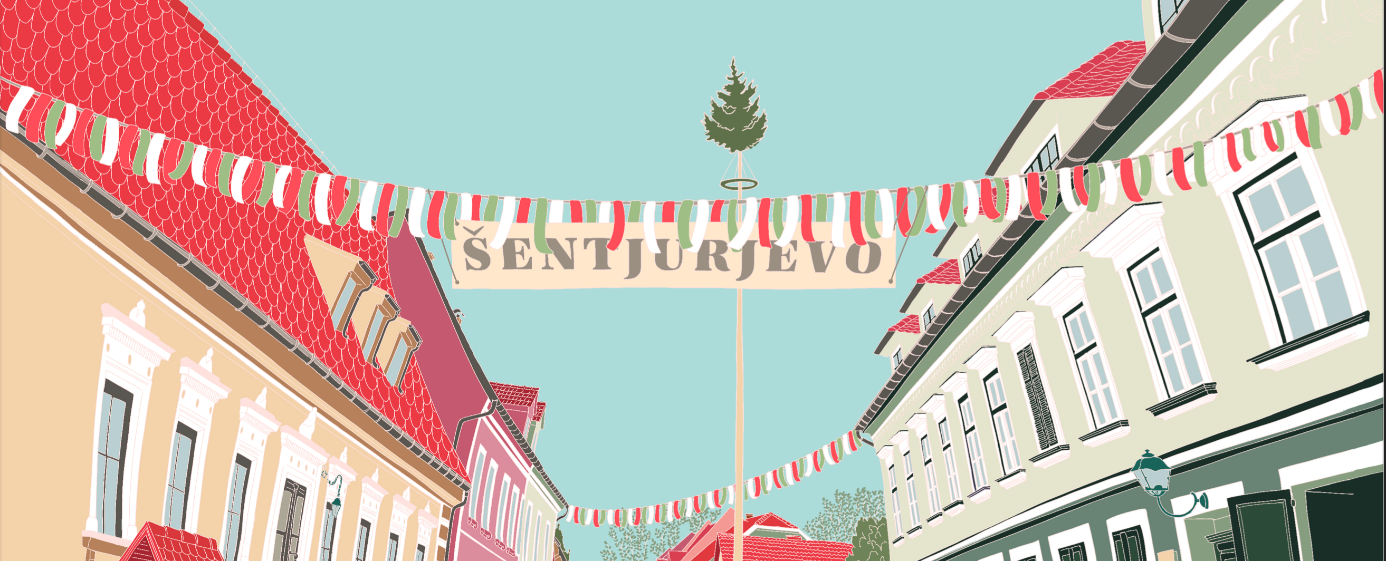 VABILO NA 30. ŠENTJURJEV SEJEMVabimo vas, da predstavite svojo ponudbo na Šentjurjevem sejmu, ki bo potekal v sklopu prireditve Šentjurjevo, v soboto 7. 5. 2022 od 8. do 18. ure. Sejem bo razporejen po Ulici skladateljev Ipavcev v Zgornjem trgu Šentjur.Šentjurjevo je osrednja, tradicionalna, najbolj obiskana turistična prireditev v občini Šentjur, ki bo letos izvedena že tridesetič. Šentjurjev sejem ostaja etnološka prireditev domačinov, mojstrov domače in umetne obrti, ekoloških kmetij, društev ter naših dolgoletnih partnerjev na področju turizma.Sejem bo spremljal glasbeni-kulturni program, odprta bodo vrata naših muzejskih zbirk v Zgornjem trgu in v Muzeju Južne železnice.Vabimo vas, da izkoristite priložnost, ki jo ponuja omenjen sejem, in se s svojim programom oz. dejavnostjo predstavite. Dodatne informacije so na voljo na spodnjih kontaktih. Ker je število stojnic omejeno, prosimo, da se prijavite najpozneje do ponedeljka, 18. aprila 2022. Prednost pri izboru bodo imeli lokalni ponudniki ter mojstri domače in umetnostne obrti, zato vas bomo o izboru obvestili in podali informacije o plačilu stojnine (30,00 €).PRIJAVNICA ŠENTJURJEV SEJEM 2022V soboto, 7. maja 2022, od 8. do 18. ure, na Ulici skladateljev Ipavcev v Zgornjem trgu v Šentjurju(v primeru slabega vremena sejem odpade).S čim se boste predstavili (navedite vrsto izdelkov, storitev):Pridobljen znak Izdelek domače obrti (obkrožite):  DA 	NE Potrebujete dodaten prostor poleg stojnice (obkrožite):  DA     NERazstavno-prodajni prostor (stojnice) vam pripravimo organizatorji. V kolikor imate kakšne posebne zahteve in vam lahko pomagamo, nas kontaktirajte. Zaželjeno je, da svojo stojnico dekorirate in uredite v duhu Šentjurjevega sejma. Veselimo se ustvarjanja spomladanskega vzdušja z vami!Za vse ostale informacije smo vam na voljo na tel.: 03 749 25 23, e-pošta: tic@turizem-sentjur.com Spremljajte nas tudi na družabnih omrežjih: FB TIC Šentjur in Šentjurtour. Ime in priimek oz. nazivKontaktna osebaNaslovTelefonElektronski naslov